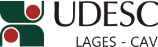 DESIGNA BANCA EXAMINADORA AO CONCURSO PÚBLICO Nº 01/2015/UDESC PARA ÁREA DE CONHECIMENTO EM ESTATÍSTICA APLICADA À ENGENHARIA FLORESTAL.O Diretor Geral do Centro de Ciências Agroveterinárias, no uso de suas atribuições, RESOLVE:1 - Designar os abaixo relacionados para comporem a Banca Examinadora ao Concurso Público 01/2015/UDESC para a área de Estatística Aplicada à Engenharia Florestal que será realizado no período de 13 a 17 de julho de 2015, nas dependências do CAV/UDESC: Prof. João Fert NetoDiretor Geral do CAV/UDESCPORTARIA INTERNA DO CAV Nº 119/2015, de 23/06/2015FunçãoNomeUniversidadePresidenteDr. Márcio Carlos NavroskiCAV/UDESCMembroDr. Marcos Benedito SchimalskiCAV/UDESCMembroDr. Edgar de Souza VismaraUTFPRSuplenteDrª. Luciana Magda de OliveiraCAV/UDESC